Prof. Rehab Ragab Mahmoud HassaanUniversity of NizwaCollege of Arts and Sciences Department of Education and Humanity CulturesFine Art Program- Fashion Design Division Mobile Phone: +96879276547Email: rehab.ragab@unizwa.edu.om  ragab_rehab@yahoo.com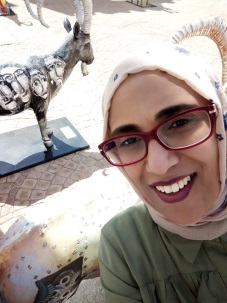 Orcid ID: https://orcid.org/0000-0001-9376-7769Academia: https://helwan.academia.edu/rehabhassaanBehance: https://www.behance.net/fashion-Researchgaet: https://www.researchgate.net/profile/Rehab_RagabSelf URL: https://www.unizwa.edu.om/profile_details.php?lang=ar&comingfrom=&staffid=1480Work ExperienceFashion and Costumes Design Professor (full) :  At Faculty of Home Economics- Helwan University- Egypt. Dates: (27/2/2018)- up to now.Responsibilities: - Teaching and designing fashion and Costumes design curricula for undergraduate students(Fourth Grade students curricula of Advanced Fashion Design- Costumes Design) and post graduate students curricula MSc &PhD  (Advanced Fashion Design- Advanced Costumes Design and others)- teaching PhD students at department of Leather Industries-  Reviewing thesis , scientific papers and others.Representative of faculty of Home Economics At Helwan University - International Relations Office. Start: 26/12/2018- up to now Mandatory at Faculty of Applied Arts- Badr University in Cairo (BUC)Dates: (11/2/2019)- end of the spring semester 2018/ 2019.Responsibilities: Teaching courses of Costumes design- Fashion Trends Analysis – Interlining and other tasks related to holding fashion and costumes exhibitions.            c- Professor of Fashion Design at Nizwa University- Sultanate of Oman- Faculty of Arts and Sciences- Education and Humanity Cultures Department- Fine Arts Program- Fashion Design Division. Date: 28/8/2019- up to nowResponsibilities: Teaching fashion design courses. – Tasks related to founding the Fashion Division- Tasks related to holding fashion activities and exhibitions.2) Position: Associate Professor – Faculty of Home Economics- Helwan University.Dates: (30/10/2012)- 26/2/2018Responsibilities: Teaching and designing fashion and Costumes design curricula for undergraduate students and post graduate students and other curricula such as fashion media- fashion promotion- Chairwoman of the on measurement and evaluation Committee (Unit of quality and Accreditation)- Responsible for international relations of the Annual Scientific Conference. Inviter and Responsible for foreign invited speakers- Reviewing  papers for publishing- Reviewing and discussing PhD and Masters.Position: Assistant Professor of Fashion and Costumes Design - Faculty of Home Economics- Helwan University- Egypt.And Faculty of Education – Majmaah University- KSA Dates: (27/5/2007)- (30/10/2012)PhD thesis entitled: Plastic Formulations of Characters Costumes of Children Theater. Faculty of Home Economics – Helwan University-  Clothing and Textiles Department.         Responsibilities: Teaching fashion design curricula and pattern making for undergraduate students - Chairwoman of Unit of quality and Accreditation of the Home Economics Department- Chairwoman of the art Committee and art Exhibition. Many  sub-tasks.Position: Lecturer- Faculty of Home Economics- Helwan University- Egypt. Dates: (24/12/2001)- (27/5/2007)MSc thesis entitled: Effectiveness of proposed Curriculum on Developing Knowledge, Skills and Attitudes of Fourth Grade Students- Clothing and Textiles Department.Faculty of Home Economics – Helwan University-  Clothing and Textiles Department.Responsibilities: Teaching and designing fashion and Costumes design curricula for undergraduate students+ teaching Draping programs. Position: Assistant Lecture - Faculty of Home Economics- Helwan University- Egypt.Dates: (30/11/1995)- (24/12/2001) Responsibilities: Teaching and designing fashion and Costumes design curricula for undergraduate students+ teaching Draping programs.Education•	PhD - Clothing and Textiles- Fashion and Costumes Design- Helwan University, Cairo, Egypt (2003-2007 )•	MBA – Clothing and Textiles- Fashion and Costumes Design- Helwan University, Cairo, Egypt (1997- 2001)•	BS - Clothing and Textiles – Helwan University, Cairo, Egypt  (1992-1995)Skills-High Skills of Designing Fashion and costumes -High Skills of Draping. COMPUTER Skills•	windows (Word-Excelle- PowerPoint- Access ) •	Photoshop.•	FrontPage. • Graphic Diploma (Russian Culture Center) Photoshop- Illustrator- In design-Aftereffects- Flash.E- LEARNING Skills •	Lecture Maker. •	Course Lab. •	Mobile Learning ( Multi Media ) .•	Excellent interpersonal, organizational and leadership skills.LanguagesArabic: Reading (Excellent) Writing (Excellent) Speaking (Excellent) Understanding (Excellent)English: Reading (Excellent) Writing (Excellent) Speaking (Excellent) Understanding (Excellent)French: Reading (good) Writing (-) Speaking (Poor) Understanding (Poor) Workshops  &  Courses Attending : 1-2005-Helwn University-Communication Skills.2-2005-Helwn University- Scientific Research . 3-2006-Helwn University- Teaching with Modern Technology.4-2006-Helwn University- Profession Ethics .5-2006-Helwn University- Effective Presentation. 6-2006-Helwn University- Modern Trends in Teaching.7-2007-Helwn University-Scientific Publishing. 8-2007-Helwn University- Credit hours System.9-2009-Helwn University- Time and conference Management.10-2009-Helwn University- How to Compete for Research Fund?.11-2009-Helwn University- Quality Standards in Teaching.12-2010-Helwn University- Conference Organization.13-2010-Helwn University- University Administration.14-2011-Helwn University- Research Team Management.15-2012-Helwn University- Students Evaluation and Examinations Techniques- 9-11/10/2012.16-2012-Helwn University- Scientific Research Ethics.17-Supereum Council of Universities – ( Presentation – Data base- Information Communication) 18-2012- The National center for E-Learning and Distance Learning – Riyadh- Course Lab Program.19- 2012- The National center for E-Learning and Distance Learning – Riyadh- Lecture Maker Program.20-  2012- The National center for E-Learning and Distance Learning – Riyadh- Online Evaluation Tools – Online .21- Social Learning in 21st Century- Online .22- 2012- The National center for E-Learning and Distance Learning – Riyadh- Mobile Learning- Online .23- 2012- E-Teacher Program- E-Teacher online week- Online .24- 2010- Majmmah University- Scientific Research Skills.25- 2012- Majmmah University- Scientific Research Skills-2.26-2012- Majmmah University – Education College- Comprehensive Quality of Teaching.27- 2012-Majmmah University- Education College- Creative Ways of Teaching.28- 2012- Majmmah University – Education College- Teaching throughout strategy of Problems solution.  29-2012-  English Town – English Course – upper intermediate. 30- 2010- English Course – Conversation.31- Project Development Co., Ltd.- The Ministry of Manpower and the Chamber of Commerce- Majmmah  - 2010.32- Enthusiasm of Achieving Goals- the global human development lecturer Dr. Ibrahim al-Fiqi – 200933- Photoshop program- High level- Faculty of Home Economics-2013.34- 2013- Helwan University- Scientific Research Systems.35- 2013- Canadian center for training – (Excellence- Leadership- Persuasion) 20/12/2013.36- 2014-ASEB Academy-English language skills.37- 2014- Helwan university- Credit Hours System2.38- 2014- February- Helwan University- TOT(1)- 8-12/2/2014.39- 2015-November- Indonesia- Jakarta- La salle College- workshop of artistic makeup.40-Honorary member in students evaluation projects- La Salle college- Jakarta 2015.41- 2014-Sptmber – Helwan University- Interactive Presentation. 42- 2014- 7-8December – Helwan Univeristy – workshop entitles Digital Library Unit (International Databases) - 7-8/12/201443-Rusian Culture Center- Photoshop- 23/3/2014.44- Rusian Culture Center- Illustrator- 4/5/ 201445- 2015- Applied Statistics- Helwan University. 28/6/201546- 2015- communication skills- Helwan University.11/10/201547-2016 Communication Skills – Part2  Helwan University- -4-6 December 2016.48- Workshop entitles (International Proposals Writing Skills) IGO Office- Helwan University- 5-6 January 2016.49- Workshop entitles (Fulbright Grants) IGO Office Helwan University- 2016.50- "Communication Skills for Researchers and  Scientific Publish Morality " Workshop of the Universities Supreme Council -30March 2016.51-Workshop entitles "Introduction to Proposal Writing for International Grants" – IGO Office-  Grants Office Training Courses-  Helwan University- 5-6 January 2016.52- Workshop of "International Proposal Writing for International Grants" International IGO- Zqaziq University 5 July 2016.53- Workshop of "Persuasive Proposals & Academic Collaboration" British Council in Egypt- 4-6 December 2016.54- Workshop of "Teacher Preparation"16-19 July 2017 Education Technology Center- Helwan University.55- Workshop of "Egypt Knowledge Bank"- Helwan University 12-13 December 2017.56- Workshops of ADDRI report at University of Nizwa – Sultanate of Oman- 2019.57- Workshops of Scientific publishing at University of Nizwa- Sultanate of Oman- 2019.Published Papers :A-Journals :1-2009- science and Arts Journal-Helwan University Journal –Individual Research entitle (Employability Fashion for Advertising the Palestinian Cause- Applied Study).2-2009- Home Economics Journal-Faculty of Home Economics- Individual Research entitle (Employment of Islamic Decoration in Structural Design of Contemporary Fashion) .  3-2010- science and Arts Journal-Helwan University Journal –Individual Research entitle (Fine Formulations Criteria of Characters in Islamic Historical Television Drama- Analytical and Critical Study). 4- 2010- Home Economics Journal-Faculty of Home Economics- Individual Research entitle ( Paper Forming as an Experimental Input to Design and Implement Fantasy Fashion Inspired by Modern Arab Architecture ).5- 2011- Home Economics Journal-Faculty of Home Economics- Individual Research entitle (Employment of the Principle of Color Contrast Aesthetically and Functionally in Developing Innovative Women Fashion Designs in Light of Fauvism).6- 2012- science and Arts Journal-Helwan University Journal –Individual Research entitle (Development of Aesthetic and Philosophical New formulations to Design fashion Throughout Felt Material (inspiration by modern Sculpture) .7- Research entitle (Conceptual design basics of fashion and clothing -Analytical Study) International Design Journal.22-24 July 2015.http://www.journal.faa-design.com/issue5-3.htm8- Research entitle (Avant-garde Experiments to Re-define the Concept of Materiality in Fashion) International Design Journal. Volume7- Issue1 January 2017.http://www.journal.faa-design.com/pdf/7-1-rehab.pdf9- Research entitle (Concepts and Inspirations of Alexander McQueen's Designs Through Scenography) International Design Journal Volume7- Issue2– April 2017.http://www.journal.faa-design.com/pdf/7-2-rehab.pdf10- Accepted abstract-30/12/ 2019 – Journal of Design and Applied Arts- entitled “Heritage reformulation in Contemporary Vision Through Fashion Design: Chinese Fashion Designer (Guo Pei) an Example” 11- Accepted abstract: 3-5 July2020-  5th International Conference of Arab Impact Factor. Paper entitled “Specialized Journals of Plastic Arts and Educational Sciences in Sultanate of Oman: A Realistic Vision for Establishing  a Scientific refereed Journal  Entitled (Nizwa University Journal Of Arts and Education)”12-Accepted paper: 3May 2020- entitled “Contemporary Portraiture: Creative Inspiration for Fashion Designers”- The Journal of Architecture, Arts and Humanities Sciences.B- Conferences (publishing and Attending) :1-Research entitle (The possibility of Using Non-Woven Polypropylene as an alternative material for Designing and Implementing the One-use  Bridal Wear ) - Helwan University Conference entitle ( Egyptian Chinese Cooperation horizons)-20092- Research entitle (The Employment Capacities of forming youth clothing to raise awareness for the cultures dialogue) – Al Menia University Conference-Faculty of Fine Art- entitle (The Arabic-Western Dialogue)-2009.3- Research entitle (the development of innovative technical formulations inspired by the architecture of ancient and modern Arab and employ them in art of fashion design) - Misr University for Science and Technology Conference, Faculty of Engineering -2009 .4- Research entitle ( The Effectiveness of Educational  Unit Within Academic Curriculum to Deal With Universities' Students Problems ) -  Conference of the Arab Open University  Entitle( The future of the Arab education reforming .. experiences and standards and visions ) - Faculty of Education  - 2010.  5- Research entitle (Combining fashion design and the expressive motor performance in presenting, and critic the facts of the Egyptian society (Before the revolution of January 2011) – PACIA Conference – Sains University – School of Art - Penang, Malaysia- 2011.6- Research entitle (Influences of Postmodernism Art on Fashion (Applied Study to Develop a New Language on Fashion Characterization) – Fashion Tales 2012 – the International Fashion Conference – Milan – Italy -2012.7- Research entitle (Arab Revolutions Playing a symphony on Bodies) – Global Fashion Conference - Madrid – Spain-2012.8- Research entitle (Photographic Styles Influences on Enhancing Plastic and Expressive Values in Fashion Design Art- Critic and Analysis Study)- Menia University – Faculty of Fine Arts- Conference of Languages and Arts-24March 2013.9- Research entitle ( Instructional Program in Smart Clothes for Fourth Undergraduate Students ) Helwan University- First International Conference of Faculty of Home Economics – entitle (Applicable Human Science and Technology in the Third Millennium ) - Helwan University-8/9 May 2013.10- Research entitle (Fashion as Communication and information Method- Analytical and Applied Study on Egyptian Fashion in Light of Recent Political Changes ) - DESIGNA 2013 Interface Conference- University of Beira Interior, Covilha, Portugal.11- Third International conference- Chinese Egyptian studies and researches center- Helwan University- research entitle (Creative Forming of National Heritage Through Fashion Design)- 23/24 December 2014.12- Research entitled (Instructional Program of Contemporary Fashion Design for 3thd Undergraduate Students of Clothing and Textiles Department) - First International Conference Ganob El Wadi University- Faculty of fine arts-Conference entitled Plastic Arts and Society Services -17-19 February 2015.13-Paper entitled (Egypt through Fashion Design- An Applied Study) -22/24July 2015- London- (Arts in Society) -10th International Conference.14- "Integrating Jewelry and Fashion Designs in Creating Constructions Inspired by Ancient Egypt Arts" with Dr. Karam Mosaad Associate Prof. Art Education Faculty. First International Heritage Conference- Cairo University organizer and others- 18-19 April 2017.15- "Fashion Films: an Analytical Study and Applied Through Film "The Four Elements". South Valley University 5th International Conference on Plastic Arts and Community Service . Faculty of Fine Arts . 7-9 April 2019.16- The Atheistic of Laser Cut and Burning on Cork Through Contemporary Fashion8th International Conference -Faculty of Art Education - Towards a Future Agenda, 20192019-04-22 | conference-paper17- “Stencil  Silhouettes of Ancient Egyptian and African People: Creative Applications in Appestat Art and Fashion Design” 24-27/2/ 2020 LU.AF 2020- Luxor University- African Forum.18- Accepted abstract. “6th International Conference Of Plastic Arts and Society Services 21-23 /3/ 2020 . South Valley University- Faculty of Fine Arts- Paper entitled “Portrait Artworks: Inspiration Source for Fashion Designers”.19- Accepted abstract: 9th International Conference of Art Education College- Helwan University- 6-8 /4/ 2020. Paper entitled “Formulation the Omani folk Motive in a Contemporary View: an Artistic Experience Combines Painting, Fashion and Embroidery Arts”.Conferences  &  Forums  Attendance .1- The eighth panel discussion National Center for e-learning and distance learning-2009.     2- International Conference on Design Between Innovation and   Sustainability . 13th conference of Faculty of Applied Art – Helwan University- 2012.     3- IECHE2012- International Exhibition and Conference on Higher Education in Riyadh.     4-   Ain Shames University- Educational Conference entitle (Scientific research in the Arab renaissance project)- July 2011.5-The Second international conference of Design- faculty of Applied Arts- Helwan University-8-10 October  2012.6- The Chinese Egyptian Center International Conference – 17/18 April 2013. 7- The International Conference of Art Education Faculty -8/9 April 2013.8-First International conference – Faculty of Specific Education- Menofia University- 29/30 April 2013.  9- Second national Conference for Industrial Textile Researches entitle (Manpower Development, Manufacturing technologies, Management in textile Industries) .National Research Center 4-5 June 2013.10- Second international conference – Faculty of Home Economics-Menofia University- 10-11 September 2013.12- University of Johannesburg Fashion Conference- Faculty of Design and Architecture Jozi Fashion Thread 1 Conference - 3 October 2013.13-SAFW s/s 2014- South Africa Fashion Week – spring/ summer 2015- 7 October 2014. 14- The international conference of Designs- Faculty of Applied Arts- December 2013.15- The second International conference- Faculty of Specific Education- Menofia University- 25-26 March 2014.16- Participating The second international symposium of Environment Protection and the exhibition - 31 March 2014- Faculty of Home Economics – Helwan University.17- The international conference of faculty of Art Education13 April 2014- Helwan University.18- First International conference of faculty of Specific Education- Tanta University- 2-3 April 2014.19- Second international conference of faculty of Home Economics- Helwan University- 5-7 May 2014 entitle (Human development and Labor Marketing).20- Fourth International Conference Of Faculty of Home Economics- Monfia University-9-11/11/2014. 21-Second Scientific Forum-  Egyptian Association for computer education- 4/12/2014- Port Said.22- Third International conference- Chinese Egyptian center – 23/24 December 2014.23- Fourth International Conference – Dumyat University- Faculty of Applied Arts-18-20 March-2015.24- Seventh International Conference- Mansoura University- Faculty of Specific Education- 15-16 April  2015.25- Third International Conference- Menofia University- Faculty of Specific Education- March 2015.26- Seventh International Conference- EIN Shams University- Faculty of Specific Education- 5-6 April  April 2015.27- First International Conference – Faculty of Applied Arts- Fashion Department- Helwan University-March 2015.28- First International Conference – Faculty of Social Service- Alexandria University- September 2015.29-The National Conference of Universities Supreme Council entitles "A Vision to develop Education in Egypt" 6-7 May 2015.30-The National Conference of the Faculty of Specific Education –Ein Shams University entitles "Specific Studies and Society Requirements and Labor Market" 5-6 April 2015.31-First Scientific Conference of Measuring and Evaluation- Zaqaziq University- 6-7 June 2015. 32-Third Environment Forum entitles "Population Problem and Sustainable Development in Egypt" 20 April 2015.33-Designers Forum- Fourth Stage- Chamber of Egyptian Industries-  31/7/2015.34- Fourth International Conference of Faculty of Applied Arts – Helwan University- 28-29 February 2016.35- Fourth International Conference of Faculty of Specific Education entitles The Creative Personality as a Future for Specific Education- 16-17 March 2016.36- Fourth International Conference of Faculty of Home Economics – Menoufia University- 2016. 37- Sixth International Conference of the Faculty of Art Education entitles "Art Education and Change Requirements" 10 April 2016.38- Fourth International Conference of the Faculty of Home Economics- Helwan University entitle " The Role of Home Economics in Activation Citizenship and Society Development" 16-17 May 2016. 39-   Fifth International Conference of the Faculty of Home Economics- Menoufia University entitle " Home Economics at Service of Society and Environment Development" 16-17 October 2017. 40- Fifth International Conference of the Faculty of Specific Education entitle "Education and Entrepreneurship: Challenges and Developing" 2-3 April 2017.41- Seventh International Conference of the Faculty of Art Education- Helwan University entitles "Arts and the Culture of Otherness" 28-29 November 2017. 42- Sexes International Conference of faculty of Home Economics- Menoufia University- entitle "Home Economics and Education Quality"- 23/24 December 2018.43- "How to Publish in Top Impact Factor journals" workshop attending at Research National Center – Cairo- 13/1/2019.44- "The Fourth Industrial Revolution: Current and Future Challenges" Workshop attending at Research National Center – Cairo- 23/1/2019.45- "The First Joint Egyptian Italian Workshop on Innovative Scientific Research. Scientific Projects Office – Research National Center. 4-5 February 2019.46- Attending the 3ed international conference of Specific Education- Zakazik University- 2-3/3/ 2019.Lectures, Workshops , Media, Reviewing  and Projects:(Setting and Presenting)1- Costumes and Decoration Designing for Schools Annual Celebration.2- Presenting Lectures in Private Schools about (Creation Development of Children ) and (Fancy Clothes .. designing and implementation ).3- Various Media Activities. TV-Internet-Radio- For example:https://www.youtube.com/watch?v=RMx0OcjXwukhttps://www.youtube.com/watch?v=XkEkvx8cgNAhttps://www.youtube.com/watch?v=Pxijr05I9s0https://www.youtube.com/watch?v=o0utK1zpArUhttps://www.youtube.com/watch?v=boQ7_xDrbO84- Attending South Africa W/A fashion week- Johannesburg-3/5 October- 2013.- Designer and Director for fashion film entitled (Four Elements) : onhttps://vimeo.com/1808879995-Invited to the second international conference of the Chinese Egyptians studies and researches center – entitled " The Future Of Chinese Egyptian relations I the 21th century)- 17- 18 /3/ 2013. 6- Helwan University – Representative of Faculty of Home Economics at the International Office- Bureau Affairs. 7- Supervision for private fashion shows- Majmmah University- Kingdom of Saudi Arabia.8- Participating in Art Exhibition - Majmmah University- Kingdom of Saudi Arabia.9- Scientific Poster at Shape Shifting conference- 10-13 April 2014- New Zealand-Auckland- AUT University- Shape Shifting Conference.10- Organizing and Presenting ( Lectures + Workshop) At Safier Hotel entitle " Talented and Specialists of Fashion Design  Meeting" October / 2014.11- Presenting 10 lectures on channel "High Education" of Fashion Design  from basics to advanced level+ uploaded on Internet  through the channel management.12- Presenting a lecture Contemporary fashion trends at First Forum of fashion designers- "Talent of Egypt Forum" and presenting a workshop of one day making evening dress - TAAEG- 30-31 October 2014.13-Preparing Exhibition entitled (Caravan of Good) Charity project- 31/3/2014.14-Preparing the exhibition of bureau students –KSA. Kingdom of Bahrain…) 5-7/ May 2014.15-Supervision on students activity for designing costumes of the play   (A Bitter Tree). Second Semester Fourth graduate- 2014.16-Inviting and supervising under graduate students of Institute de Technique La Mode workshop- 201417-Accebted Abstract and invitation to The Global Fashion Conference- Ghent- 2014- 29 January 201418-Delegate of Clothes and Textiles department at Exhibtion (Dyarana)- -2013-2014-2015.19- Fashion Clash2 – Artistic Fashion workshop- (1/8/2015)- (20/9/2015).20- Fashion Clash2 – Artistic Fashion Show at The British Council- Cairo.21- Lecture and Workshop entitles "Skills of publishing fashion papers in International journals and conferences" – faculty of Home Economics- Helwan University- 14 February 2016.22- Reviewing two international papers in "The Social Science Collection"  By Common Ground CG Publishers 14March 2016 for the International Conference Arts In Society.23- Presenting Two Workshops entitles "International conferences Organizing" Helwan University training center 23/10/ 2016 and the Faculty of Fine Arts- Helwan University 22-23 March 201624-Preparing students exhibition of costumes sketches, clothes and accessories of opera Aida- Fourth graduate- second semester- 2016.25-"Fashion as Art" - Workshop for post graduate students- faculty of Art Education- Helwan University. 16/11/2016.26-Participating in academic guiding for under graduate and post graduate students- department of Clothes and Textiles – faculty of Home Economics- Helwan University- since 2013- up to now.27- Lecture of  "3D fashion/clothing  and Contemporary Fashion Trends" Faculty of Home Economics- Helwan University. 5 February 201728- Workshop of "3D Fashion: Designing and implementing" Faculty of Home Economics- Helwan University 6-8 February 2017.https://www.youtube.com/watch?v=wo2hwijg91A&t=728s29- Presenting lecture entitles " Re-definition of Human Figure Through Fashion Design"- Fourth International Conference of Home Economics- 2016. 30-Initial Approval for submission of a project to The Strategic Planning Unit- Helwan University- Second Stage- entitles "Development of Specified Educational Diploma in Creative Fashion and Costumes (Designing and implementing)" 2017.31- Participating in Scientific Committee of reviewing English papers in the international annual conference of the Faculty of Home Economics 2013- 2016.32 -Recommendation letter for researcher Lucas Bernards- Brazilian- MSc holder for PhD at Melbourne University- Australia.33- Chairwoman of best traditional costumes Commeption- Festival of African International Artist- Cairo- 4 May 2019. 34- Member of arbitration committee in African festival entitles "Africa in the International Artist's Eye" – African Association- Sports and Youth Ministry- 12/12/ 2018.35- Presenting a vedio lecture entitled “The Last Show” – Al Qasiem University- KSA- Quality and Accreditation International Day- 18/11/2019.36- “Arab Impact Factor.. A Conference and a Vision” Presentation at University of Nizwa- 6 February 2020.Exhibitions: (Holding & Participating)1- Group Exhibition – The First Festival of Arab Childhood -2007.2-Individual Exhibition entitle ( Garment and Call ) Abed Almenem Alssawy Gallery - 2009.3- Individual Exhibition –Ancient and Modern Arab Architecture Conference -2009.4- Online Exhibitions as Behance and others. http://www.behance.net/gallery/fashion-and-women-emotions/3391329https://www.behance.net/gallery/13392119/Egyptunder-confusionHome-Economics-conference20135- Group Exhibition- entitle ( Egypt in our eyes- Our hearts) the Exhibition of Chinese Egyptian Conference – 17-18/ 3/ 2013- Helwan University .6-Group Exhibition combined the first international conference at the faculty of Home Economics, collection entitles (Expression through fashion design)- May 2013.7- Group Exhibition combined the second international conference of the faculty of Home Economics, collection entitle (symbols  ... through fashion).May 20148- Group Exhibition combined the Third international conference of the faculty of Home Economics, collection entitle (Birth Doll- New Vision).May 20159- Group Exhibition combined the Fourth international conference of the faculty of Home Economics, collection entitle (Sand and Blood).May 201610- Group Exhibition at Shape Shifting conference- April 2014- New Zealand- Auckland.11- Group Exhibition- The First international symposium of Environment Protection- Faculty of Home Economics- Helwan University.12- Group Exhibition- The second international symposium of Environment Protection- Faculty of Home Economics- Helwan University.13- Group Exhibition combined the fourth international conference of Monofia Unversity- Faculty of Home Economics- Silver Jubilee of Monofia University 9/9/2014.14- Group Exhibition- Doctors Syndicate at Monofia- 15-18/ February 2015.15- Group Exhibition- Lawyers Association- Fashion and costumes designs (sketches+ dresses+ accessories) 14/6/ 201516-Participating in Fashion Clash 2 Paper Fashion Show- British Council- Cairo -2015.17- Participating in exhibition of "Applied Creativities" Alhnager- Cairo Opera House- 18-19 April 2017.18- Participating in "Mishkah" Exhibition in Universities Supreme Council 12-13 April 2017.19-Group Exhibition entitles "Jerusalem is Arabic. and ever"- Cairo Opera House -8-13 February 2018.20-Group Exhibition- Bayt Al-Sinnari- Old Cairo- entitles "Shabiaat"-3 March 2018.21-Group Exhibition- Great Cairo Liberary- celebrating International Woman Day- 8 March 2018.22- Group Exhibition - UNESCO  Egypt at Wikalat al-Ghuri– Heritage Preserving Day-exhibition entitles Basmat Al Mamalik2- 7 April 2018.23- Group Exhibition at Faculty of Home Economics- Annual Environment Forum entitles "Home Economics Role in Challenging Disability" – displaying wearable art designs on dress stand inspired by the concept of the event – and organizing Clothes and Textiles department. 24-Exhibition of "Al-Ghoury Artists Association" – 2- 14 May 2018 – Gezira Art Center- Zamalek – Cairo.25- Participating in annual exhibition of Arab Association of Arts and Civilization – at Suez Canal University,  partnership with the Manuscript Investigation Center entitled "Heritage: Creativity and Tune" – Exhibition concept is (Contemporary and Heritage Argument) 5-12 February 2019.26- Participating in group exhibition of the International Conference of Arts and Education College- Helwan University- 15-17/ 4/ 2019. 27-  Participating in group exhibition- Africa in the Eye of International Artist – 4 May 2019.28- Participating in annual exhibition of Arab Association of Arts and Islamic Civilization at Beit AlSenari- Old Cairo-5/1/ 2020. Exhibition entitled (Portrait).Committee Memberships:1-A membership In international Project of Faculty  of Home Economics Accreditation CQAP.2-Member of department council of Clothing and Textiles department- faculty of Home Economics since 2012 up to now.3-member of exhibition committee since 2012 up to now- faculty of Home Economics.4-member of Quality and Accreditation (Internal curricula review) - Clothing and Textiles department- 2012 up to now. 5-Member of Egyptian Committee of Home Economics 13 June 2016.6-Member of Arab Committee of Civilization and Islamic Arts-7 February 2018.7- Member of Environment Affairs – Faculty of Home Economics- Helwan University-2017.8-Member of Cultural Relationships- Faculty of Home Economics- Helwan University 2015.9-Responsible for Clothing and Textiles Department's internet account and the editor since 7March 2016.10- Chairperson of the Committee of measurement and Performance evaluation at Quality Assurance Unit. - Helwan University- Faculty of Home Economics- 20 January 2014.11- A membership in Post Graduate Library (Merchandising) .12- A membership of Recommendations Committee of the first , second and third international conference of faculty of Home Economics.13-member of Academia researchers team – published online ( 11  ) Individual papers: on https://helwan.academia.edu/rehabhassaan/Analytics/activity/documents14- Association of Al Ghori Artists Membership – 16 April 2018.15-  Membership of Home Economics Graduation  - 2018.16- member of the scientific committee of Arab Impact Factor- 2020.17- member of scientific and organizing committees of the 5th international conference of Arab Impact Factor- Gadara University- Jordan 3-5 July 2020.18- Membership of the Executive Council- Arabic Association of Islamic Civilization and Arab Arts. 2019.Thesis Reviewing-  Discussing: 1-Msc Thesis entitles "The Possibility of Combining Knitting and Crochet Styles to Enrich the Aesthetic Values of Clothes"- Faculty of Home Economics- Menoufia University- 14 June 2015.2-Msc Thesis entitles "The Employment of Technical Integrating Between 3D Printing and Handcraft to Enrich Evening Dresses"- Faculty of Home Economics- Menoufia University-9 August 2015. 3- MSc Thesis entitles "The Possibility of using Leather in Evening Dresses and Accessories Through Cubic Art" - Faculty of Home Economics- Menoufia University- 9 February 2016. 4- MSc Thesis entitles "Efficacy of Training Program for the Development of Creative Skills in Embroidery Special Needs" – Specific Education- Assiut University- 18 May 2017.5- Reviewing committee at "Arts in Society" annual international conference- 2015. 6- Reviewing manuscript at Journal of Architecture, Arts and Humanities Science 2018.7- Reviewing manuscript at Journal of Architecture, Arts and Humanities Science 14/10/ 20198- Reviewing manuscript at Journal of Architecture, Arts and Humanities Science 13/7/20199- Chairperson of MSC these discussion entitled “Effectiveness of Drama Program in Teaching Arabic Language for Non-Arabic language learners” 6/2/ 2020.- University of Nizwa.Online Conferences and Webinars since 2020 (Covid-19 Pandemic time):1-International conference of Books Publishing:-	Published- 2014- ( Art of Fashion Design- Scientific Studies and Artistic Visions) –  http://www.dareloloom.com/- Dar el Oloom –Cairo.978-977-380-383-4-	Under preparing: (Cairo Street Style)- Intellect-UKAwards : -	First Place in Design – Students Helwan University Competition-1995.-	The first international Faculty of Home Economics Conference Appreciation, for the efforts in organizing the conference and for international communications as inviting Italian Professor ( Dr Carla Lunghi- University Catholica del Sacroe Core- Milan)- 2013 –inviting Egyptian supper speakers as Dr. Ahmed Etahan – Applied Art-Domiat University, Dr. Zaineb Abed Almagied- National Researches Center.-	Appreciation Certificates from Helwan University and Majmaah University.-	Second international conference- Faculty of Home Economics- Conference appreciation for inviting 3 international professors from Portugal- South Africa and Brazil+ inviting Egyptian Famous Fashion designer + Inviting Dr.Karam Mosaad to apply a jewelry workshop+ inviting books publisher and private fashion institution to held exhibitions+ organizing Bureau students exhibition- 2014.Activities- Clothes and Textiles Department- Faculaty of Home Economics- Helwan University :-Inviting Ass. Prof. Mohamed Hagag – patent holder of "Models drawing rulers" 2016.-Inviting Costume Designer Mohamed Saad- Costumes designer at Radio and television public sector- Presenting lectures and workshops about the experience in costumes designing.-Contacting with Nile Channel of High Education – Program of "Youth and Opinions" for presenting the department students projects every year from 2013 to 2017.https://www.youtube.com/watch?v=2tXJeezdFx8&t=901sEpisode entitled (New Tools for Creativity)https://www.youtube.com/watch?v=_3ZLipF9FWwActivities of -the International Conference of the Faculty of  Home Economics- Helwan University:-First Issue 2013: -Inviting and accompaniment Prof. Dr. Carla Lunghi from Italy as Invited Speaker.-Inviting and accompaniment Prof. Dr. Ahmed El Tahan Professor of textile Engineering- Dumyate University as Invited speaker. -Inviting Prof. dr. Abd El Aziz Goda- Faculty of Applied Art- Helwan University as Invited speaker- Dr. Wedian- department of Apparel Design presented in his place.-Second Issue 2014:- Inviting and accompaniment Prof. Dr. Catarina Moura – Beira Interior University- Portugal as invited speaker.- Inviting Associate. Prof. Dr. Annadine Vlok- Bensiola University of Technology as invited speaker._ Inviting and accompaniment researcher Lucas Bernards – Brazil as invited speaker.-Inviting "Dar El Oloom " Publisher for displaying recent international issues in the disciplinary of Home Economics departments.-Inviting "Institute Technique de la Mode" as sponsor.- Inviting Designer Mohamed Khafagy presented Fashion Brand Establishing. -Inviting Ass. Prof. Karam Mosaad – Faculty of Art Education presented a workshop in jewelry design techniques. -Contacting with Intellect- International publisher to send recent fashion issues catalogue. Third Issue 2015: - Inviting and accompaniment Prof. Dr. Catarina Moura – Beira Interior University- Portugal as invited speaker.-Inviting Prof. Dr. Mohamed Abd Allah El Gamal. Prof. of textile- faculty of Applied Arts- Helwan University. As invited speaker.-Inviting Eng. Mahmoud Abd Rabou founder of Fashion Clash to present about his experience and architecture fashion.-Contacting with High Education Nile channel -Contacting with Egyptian Radio- Specified Educational Radio.-Inviting Dr. Karam Mosaa for Jewelry workshop.Fourth Issue 2016:- Inviting and accompaniment Prof. Dr. Catarina Moura – Beira Interior University- Portugal as invited speaker.-Inviting Ass. Prof. Asmaa El Dosoky – faculty of Fine Arts- Helwan University- presenting a workshop about fashion models drawing.-Inviting Dr. Karam Abd El Magieed. Faculty of Art Education- Helwan University- presenting a workshop about many techniques of coloring fashion.-Inviting Dr. Karam Mosaad –Faculty of Art Education – Helwan University- Presenting a workshop about jewelry techniques.Teaching Programs and curricula:At Home Economics in Helwan University-Egypt and Home Economics – Majmah University-Saudi.( 1995-2018).1-	Fashion Design .( women-Men-Children-Especial occasions )2-	Costumes Design.3-	Draping on Mannequin. 4-	Clothes Patterns Construction.5-	Textiles Care.6-	Preparing Mannequin .7-	Tailoring Techniques .8-	Coats Patterns .9-	Volunteering.10- English Language in Clothes and Textiles Disciplinary.At Faculty of Education Helwan University ( 2012-2013)..1-	Fashion Design ( for Men)2-	Fashion Design ( for Children ).3-	Models Drawing.At Technique Institute de la Mode .( 2013-2014)(Private Institution)-Fashion History.( Historical Costumes- Traditional Clothes-  Recent fashion Designers )Post Graduate Teaching :-PhD Program- Contemporary Trends of Fashion –Department of Clothes and Textiles.-PhD Program –Fashion Design- Advanced Level- Department of Clothes and Textiles.-PhD Program- Costumes Design- Advanced Level- Department of Clothes and Textiles.-MSc Program- Fashion Design Advances1- Department of Clothes and Textiles.-MSc Program- Industrial Fashion Design - Department of Clothes and Textiles.-PhD- Reading and Searching in English Language - Course in Leather Industries Department.-PhD- Footwear Fashion Trends - Leather Industries Department.-PhD- Contemporary Leather Crafts Trends  – Leather Industries Department.At College of Arts and Sciences- University of Nizwa 2019/2020Fabric printing and dying.Costumes historyFashion embroideryFashion design.Fashion drapingStill drawing. 